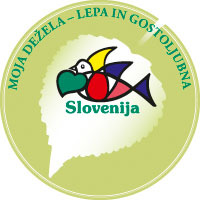 P R I J A V N I C A Tekmovanje za najbolj urejene vasi in objekte v občini Laško v letu 2023Podatki o predlagatelju: Ime in priimek: ____________________________________ Naslov: __________________________________________ Pošta: ___________________________________________ Telefonska številka: ________________________________ Elektronski naslov: _________________________________ Predlogi znotraj kategorij:(možnih je več predlogov znotraj posamezne kategorije)vas / zaselek / naselje / ulica: ________________________________________________________________________________________________________________________________________________________________________________________________________________________________________________________________________________________________________________________________________________________________________________________________________________________________________________________________________________________________________________________________________________________________________________________________________________________________________________________________________________________________________________________________________________________________________(navedite točno ime vasi / zaselka / naselja / ulice, naslov in krajevno skupnost) hiša: ________________________________________________________________________________________________________________________________________________________________________________________________________________________________________________________________________________________________________________________________________________________________________________________________________________________________________________________________________________________________________________________________________________________________________________________________________________________________________________________________________________________________________________________________________________________________________ (navedite točno ime stanovalca hiše, naslov in krajevno skupnost) kmetija: ________________________________________________________________________________________________________________________________________________________________________________________________________________________________________________________________________________________________________________________________________________________________________________________________________________________________________________________________________________________________________________________________________________________________________________________________________________________________________________________________________________________________________________________________________________________________________ (navedite točno ime kmetije,  naslov in krajevno skupnost) javni objekt / večstanovanjski objekt / podjetje: ________________________________________________________________________________________________________________________________________________________________________________________________________________________________________________________________________________________________________________________________________________________________________________________________________________________________________________________________________________________________________________________________________________________________________________________________________________________________________________________________________________________________________________________________________________________________________ (navedite točno ime javnega objekta/večstanovanjskega objekta / podjetja, naslov in krajevno skupnost)                                                                                                                                         ________________________________________            Ime in priimek ter         podpis predlagatelja: Kraj in datum: ________________________